Sanborn Regional Middle School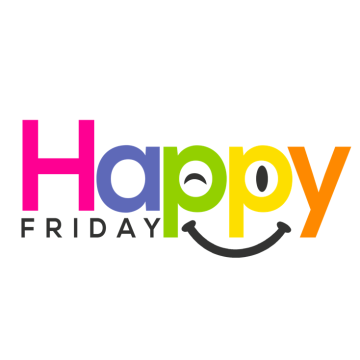 , December 6, 2019 ~ Today is an “A” Day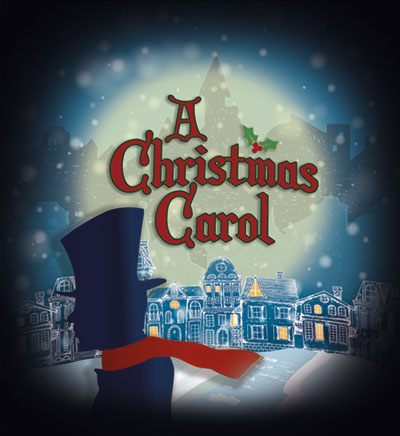 						    The Sanborn Community Presents:						  A Christmas Carol - SRHS Auditorium						          Friday December 6, 7:00 PM						 Saturday Matinee, December 7, 2:00 PMSki Club will be starting soon.  It will be on Thursdays after school for 6 weeks starting 		January 9.  Sign-up paperwork is available from Mrs. Bell, and spaces are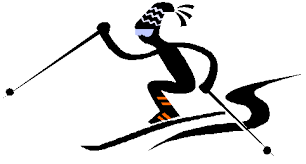 		on a first come first served basis.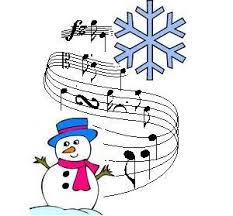 Winter Band ConcertTuesday, December 10, 6:30 PMSRHS AuditoriumAFTER-SCHOOL ACTIVITIESDATES TO KEEP IN MIND Friday, December 6 – School Play, A Christmas Carol – 7:00 PM, SRHS AuditoriumSaturday, December 7 – School Play, A Christmas Carol – 2:00 PM Matinee, SRHS AuditoriumTuesday, December 10 – Middle & High School Band Concert, 6:30 PM, SRHS AuditoriumWednesday, December 11 – GEOGRAPHY BEE – SRHS Auditorium – 9:00 AM to FinaleDATEDecember 6FridayDecember 9MondayDecember 10TuesdayDecember 11WednesdayDecember 12ThursdayClubs and ActivitiesA Christmas Carol7:00 PMSRHS AuditoriumStudent Council2:30-3:30Winter Band Concert6:30 PMSRHS AuditoriumGEOGRAPHY BEESRHS AUDITORIUMJazz Band Rehearsal4:00-5:30 SRHSBasketballBOYS A - AWAY @ HILLSBORO/DEERING*1:30 dismissal – 3:00BOYS B - PRACICE5:00-6:30 SRMSGIRLS A - AWAY @HILLSBORO/DEERING*1:30 dismissal-5:00GIRLS B - PRACTICE 2:30-4:00 - SRMS*6 HILLCAT DRIVE, HILLSBOROBOYS AHOME3:30 SWASEYBus 203/206BOYS BAWAY5:00GIRLS AHOME3:30 SWASEYBus 203/206GIRLS BAWAY3:30BOYS A4:30-6:00 SWASEYBOYS B5:00-6:30 SRMSGIRLS A3:00-4:30 SWASEYBus 203GIRLS B2:30-4:00 SRMSBOYS AHOME5:00 SWASEYBus 203/206BOYS B5:00-6:30 SRMSGIRLS AHOME3:30 SWASEYBus 203/206GIRLS B3:30-5:00 SRMSBOYS A3:00-4:30 SWASEYBus 203BOYS B5:00-6:30 SRMSGIRLS A4:30-6:00 SWASEYGIRLS B2:30-4:00 SRMS